INFORME DE INSPECCIÓN DE SEGURIDAD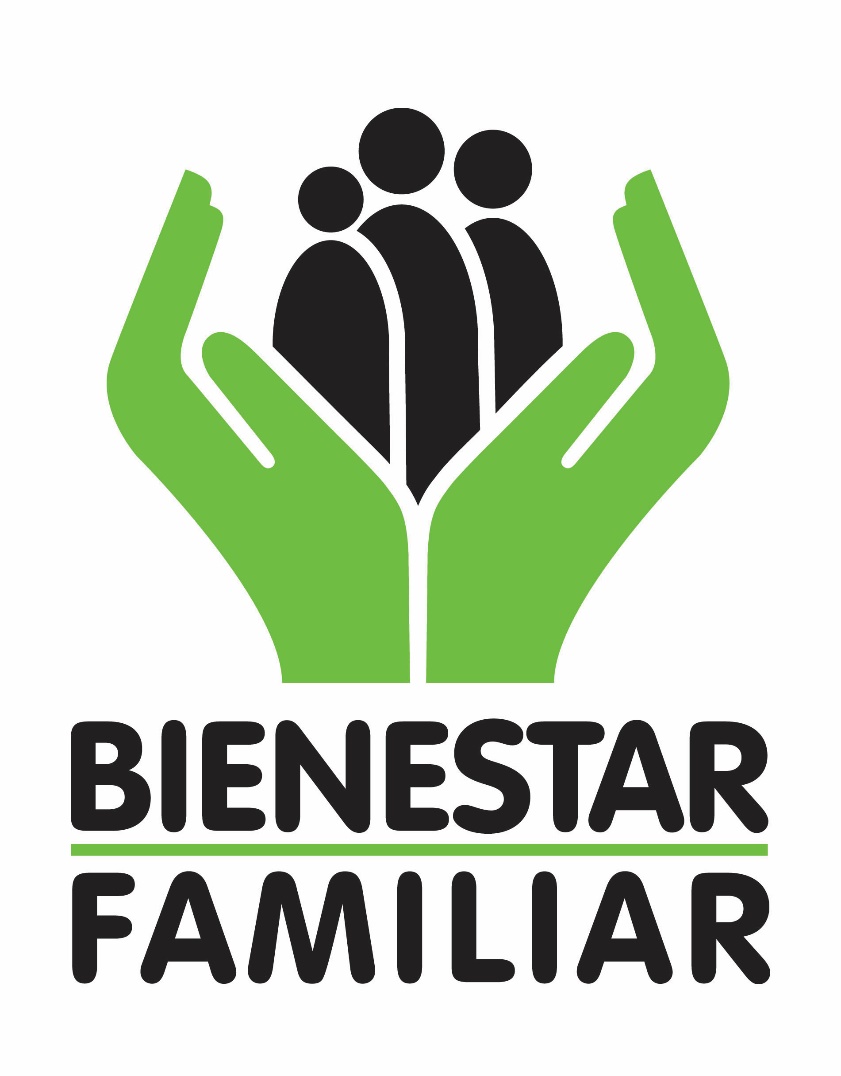 Ciudad y fechaINTRODUCCIÓNDe acuerdo con la normatividad colombiana se establece dentro de las actividades del Sistema de Seguridad y Salud en el Trabajo-SST, las inspecciones en las áreas de trabajo, mediante las cuales se busca definir las condiciones con respecto a la seguridad como una de las mejores maneras para garantizar la protección de los colaboradores frente a enfermedades laborales y accidentes de trabajo.Con la intervención directa de las inspecciones se evidencia las condiciones inseguras presentes o potenciales que puedan afectar la salud y /o la seguridad de los colaboradores, con el fin de tomar las acciones preventivas o correctivas requeridas.  HALLAZGOS CON EVIDENCIA FOTOGRÁFICA Y DESCRIPCIÓN: ANÁLISIS Y RECOMENDACIONES:SEGUIMIENTO A HALLAZGOS DE INSPECCIONES ANTERIORES ---------------------------------------------------------------------        Nombre y firma del Responsable de la Inspección  